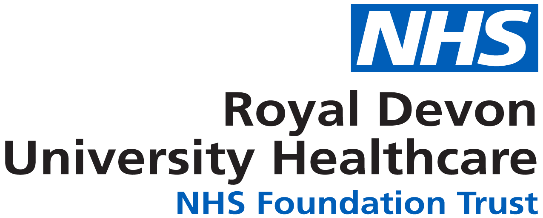 PERSON SPECIFICATIONPOST:  	Seaton Hospice at Home Nurse Specialist BAND: 		6* Essential/DesirableREQUIREMENTS         At RecruitmentAtPDRMETNOTMETQUALIFICATIONS/SPECIAL TRAINING:Registered NurseEEBSc (Hons) Health Studies – Degree levelDiploma in Palliative Care or Diploma Level qualification in associated field, or working towards. DDDETeaching and mentorship/supervision qualification       DDHEAB 306 Specialist approaches to Palliative care and Care of the Dying or equivalent DE Advanced Communication skills training DEKNOWLEDGE/SKILLS:Excellent communication skills.EEAn in-depth knowledge and understanding of life-limiting conditions in the palliative and end of life stages of the disease acting as an expert practitioner. EEUnderstanding clinical skills required at end of life: Just in Case medications, syringe drivers, catheterisation, verification of expected death, manual handling, tissue viability.  EEKnowledge of available community-based services, access to social services, and financial benefits for palliative patients.  DEUnderstand CHC and fast track processes at end of life.DEUnderstand the significance of nursing research and use validated results to improve practice.Ability to manage a caseload effectively and communicate with colleagues to ensure continuity of care. E       EEEEXPERIENCE:At least 2 years minimum experience working in healthcare.EEExperience of caring for palliative patients and those approaching the end of life. Experience of working in Community setting EDEEPERSONAL ATTRIBUTES:Excellent communication skillsEEEnthusiastic, highly motivated, organised and committed to service improvement and development.EEDynamic, creative, innovative and an ability to problem solve in complex situationsEEAbility to work independently, as a team member and alongside the community nursing team.EEEmpathetic and calm in stressful situations and an ability to facilitate difficult conversations with patient and family members.EEOTHER REQUIREMENTSFlexible working in order to prioritise workloadAbility to reflect on practice. Able and willing to work weekends, out of hours and on-call, as required to cover the needs of the service.IT skills to maintain communications and patient records.Driving licence.Able to do the physical and manual handling required by the role. EE       E       E                     E       EEEEEE    EHAZARDS:HAZARDS:HAZARDS:HAZARDS:HAZARDS:HAZARDS:Laboratory Specimens Proteinacious DustsClinical contact with patientsPerforming Exposure Prone Invasive ProceduresBlood / Body FluidsDusty environmentVDU UseRadiationChallenging BehaviourManual HandlingSolventsDrivingNoiseRespiratory SensitisersFood HandlingLone WorkingHandling Cytotoxic Drugs